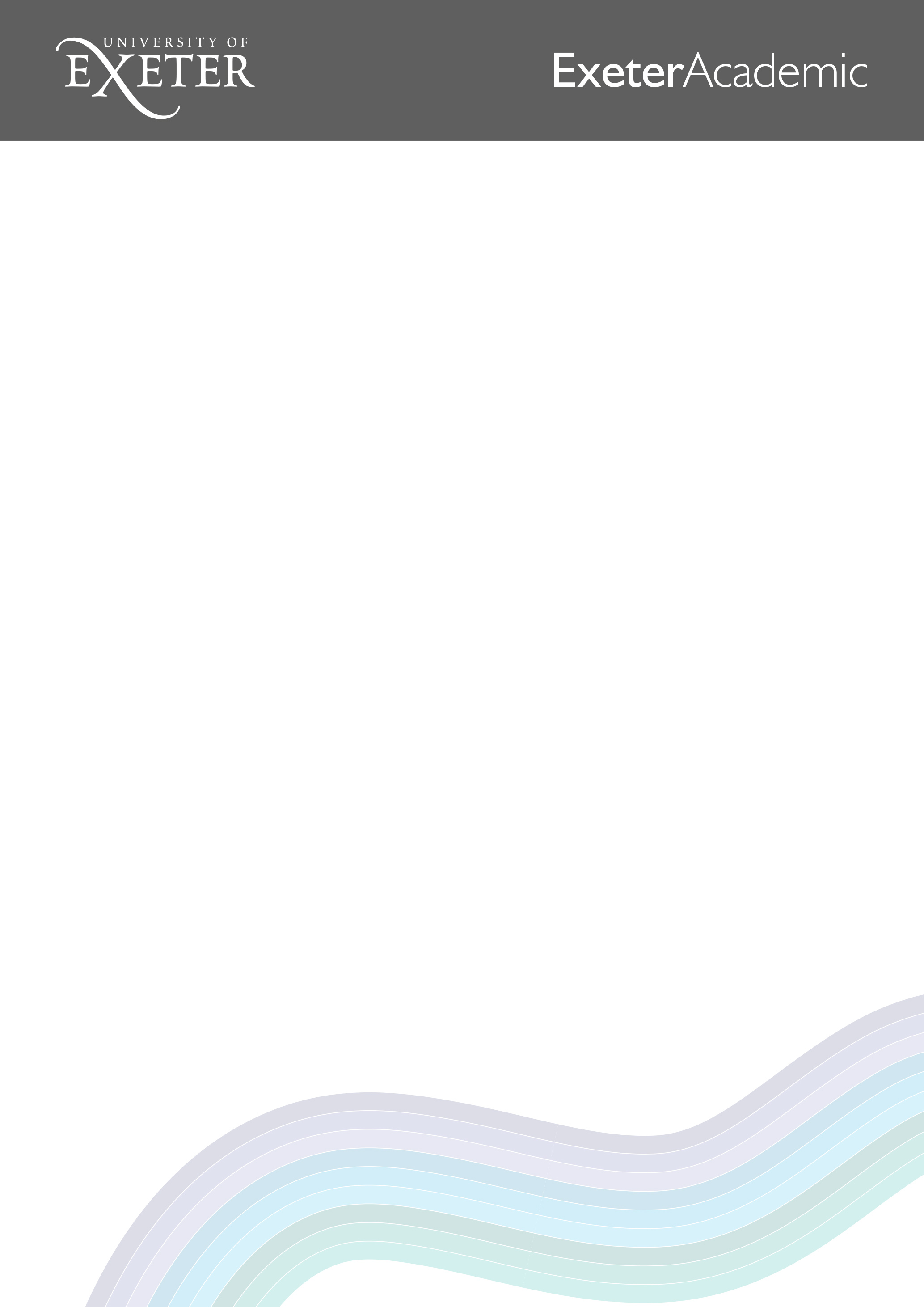 PROFESSIONAL DEVELOPMENT PROGRAMME – FORMAL PROBATION REVIEW - LECTURER (E&R)SUPPORTING STATEMENT BY MEMBER OF STAFFFull targets are available in Appendix A Your completed ER01 should be forwarded to the Deputy PVC with this form to assist them with their assessment and submission.PROFESSIONAL DEVELOPMENT PROGRAMME – FORMAL PROBATION REVIEW - LECTURER (E&R)STATEMENT BY DEPUTY PVCThe Deputy PVC should complete this section providing their assessment of the competence and performance of the Lecturer with regard to the agreed targets for probation. Effective Date for confirmation in post is normally 1st of month following sign off by the Deputy PVC for the review panel decision.Effective scale point is:  One additional increment unless top of Grade F.APPENDIX A: STANDARD TARGETSIt is recognised that you may not have the opportunity to undertake all of the examples given above. Your academic manager will discuss the appropriate expectations with you. The expectations agreed for you will be recorded and shared with you by your academic manager.The examples above are indicative. It is recognised that you may not have the opportunity to undertake all of the examples given above. Your academic manager will discuss the appropriate expectations with you. The expectations agreed for you will be recorded and shared with you by your academic manager.Name of LecturerDepartmentFaculty Date of AppointmentDD/MM/YYYYName of Academic ManagerDate completed Academic Professional Programme/PCAP DD/MM/YYYYConfirmation of completion of mandatory trainingDate of last Performance Development Review   DD/MM/YYYYYou must attach your CV – please confirm it has been updated prior to your submissionYES / NOEDUCATION TARGETS:insert agreed targets as per ER01 (Lecturer probation)Summary of evidence to support achievement of targets. Use information in the ER01 and your EPDR record for information. Summary of evidence to support achievement of targets. Use information in the ER01 and your EPDR record for information. RESEARCH, IMPACT AND KNOWLEDGE EXCHANGE TARGETS:insert agreed targets as per ER01 (Lecturer probation)Summary of evidence to support achievement of targets. Show how progress is being made and add in your publications since date of appointment, (b) grants applied for, (c) grants obtained and (d) PGR supervised each year.Summary of evidence to support achievement of targets. Show how progress is being made and add in your publications since date of appointment, (b) grants applied for, (c) grants obtained and (d) PGR supervised each year.ACADEMIC CITIZENSHIP TARGETS:insert agreed targets as per ER01 (Lecturer probation)Summary of evidence to support achievement of targets. Use information in the ER01 and your EPDR record for information. Summary of evidence to support achievement of targets. Use information in the ER01 and your EPDR record for information. KEY ACHIEVEMENTS:Please summarise key achievements.Please summarise key achievements.ADDITIONAL INFORMATION:This section can be used to provide additional information relating to your achievements during your probation or since your last promotion.   This can include:(1) Any mitigation factors/details relating to your ability to fully achieve your targets e.g. maternity/parental leave.(2) Confirmation of other contributions you have made not defined elsewhere on this form. (3) How your plans and achievements changed as a consequence of Covid-19.This section can be used to provide additional information relating to your achievements during your probation or since your last promotion.   This can include:(1) Any mitigation factors/details relating to your ability to fully achieve your targets e.g. maternity/parental leave.(2) Confirmation of other contributions you have made not defined elsewhere on this form. (3) How your plans and achievements changed as a consequence of Covid-19.SIGNATURE:Member of Staff Date:SIGNATURE:
Academic ManagerDate:EDUCATIONEDUCATIONWrite a summary of how the member of staff has met their Education targets.Write a summary of how the member of staff has met their Education targets.RESEARCH, IMPACT AND KNOWLEDGE EXCHANGERESEARCH, IMPACT AND KNOWLEDGE EXCHANGEWrite a summary of how their research activities including (a) publications since date of appointment, (b) grants applied for, (c) grants obtained and (d) PGR supervised have met their targets from the front page.Write a summary of how their research activities including (a) publications since date of appointment, (b) grants applied for, (c) grants obtained and (d) PGR supervised have met their targets from the front page.ACADEMIC CITIZENSHIPACADEMIC CITIZENSHIPWrite a summary of how the member of staff has met their Academic Citizenship targetsWrite a summary of how the member of staff has met their Academic Citizenship targetsDeputy PVC signature:Date:I confirm that I have seen this report and had the opportunity to comment on it:I confirm that I have seen this report and had the opportunity to comment on it:Member of staffDateEDUCATION EXPECTATIONS FOR LECTURER PROBATIONFor your appointment to be confirmed and your period of probation to be completed satisfactorily, you will be expected to:gain Fellowship of the Higher Education Academy by successfully completing the University’s Academic Professional programme during the probationary period;demonstrate effective contribution to teaching, evidenced by (inter alia) good student feedback, good module evaluation and formal peer observations/reviews;increase teaching commitments over the probation period to a level similar to other staff in the discipline;hold an active role in requisite design, review and QA processes; perform the role of personal tutor;demonstrate capacity to be a sole or joint module leader (or equivalent level of responsibility in your Faculty) for either a complex team-taught module or several individual modules;mentor staff (eg Postgraduate Teaching Assistants) as assigned;develop capacity for innovative teaching (eg. Digital Learning) and approaches to student support and guidance.RESEARCH, IMPACT AND KNOWLEDGE EXCHANGE EXPECTATIONS FOR LECTURER PROBATIONFor your appointment to be confirmed and your period of probation to be completed satisfactorily, you will be expected to demonstrate your ability to build a sustainable research profile at an internationally excellent level appropriate to – and contributing to the success of - your discipline, research groups, Faculty and the University’s Research and Impact Strategy. To demonstrate this, you will normally be expected to have achieved all of the research expectations summarised below based on research substantially undertaken during your employment with the University of Exeter. However, the University will interpret these expectations flexibly, taking account of the progress of your academic career prior to joining the University of Exeter and the specific characteristics of your discipline, so that we can make an informed and balanced assessment of your potential and progression. Your academic manager will discuss the appropriate expectations with you. The expectations agreed for you will be recorded and shared with you by your academic manager. At the beginning of the probationary period a development plan will be agreed between you and your academic manager. The plan will identify support and training needs to build awareness of the external funding environment and extend understanding of general and discipline-specific components of successful funding applications, funder scheme specific requirements, and discipline, Faculty and University processes for internal review. It will also outline a timeline for the preparation of funding applications within the probationary period. Progress on the timeline will be reviewed at regular intervals in meetings between you and your academic manager. Success in achieving research funding appropriate to the University’s research strategy would be expected to accelerate your career progression as an Exeter Academic, other things being equal.research outputs: publication (or acceptance of publication) of outputs assessed by the University as being internationally excellent or recognised as world leading with a consideration of originality, rigour and significance, a useful example of criteria might be the REF guidelines;3,4research awards: The University expects the Exeter Academic to achieve external research funding appropriate to their academic discipline. During the period of probation we expect Lecturers to demonstrate their ability to achieve external research funding consistently throughout their career at Exeter. Most Lecturers will be successful in achieving at least one significant research grant (as main or co-applicant) during their period of probation but, recognising the competitive environment of research funding (which differs between academic disciplines), as a minimum we would expect you to have submitted at least two external funding applications for significant grants (as defined by the Faculty Executive) that have been reviewed as fundable by internal peer review process;research impact and knowledge exchange: where appropriate, take part in knowledge exchange or impact-focused activities (including consultancy, intellectual property, commercialisation through licenses and spin-outs and regional knowledge exchange projects, or working with non-academic partners such as, members of the public, and public, private or voluntary sector organisations). These will ideally be activities with some specific planned knowledge exchange or impactful outcomes with a focus on evidence collection to develop case studies, if required;presentation of work, substantially developed at Exeter, at major academic conferences of international standing;research supervision: where appropriate, demonstrate evidence of your ability to supervise other researchers through (for example) supervision (or acting as co-supervisor) of at least one postgraduate research student or postdoctoral Research Fellow.ACADEMIC CITIZENSHIP EXPECTATIONS FOR LECTURER PROBATIONFor your appointment to be confirmed and your period of probation to be completed satisfactorily, you will be expected to:make an effective contribution to management and administration within your discipline or Faculty;participate in professional activities such as meetings of professional/subject organisations;initiate and participate in appropriate activities of:widening participation and outreach;business engagement and innovation;global engagement and internationalisation.manage all administrative and student related matters within the scope of your teaching;take an active role in student recruitment activities.